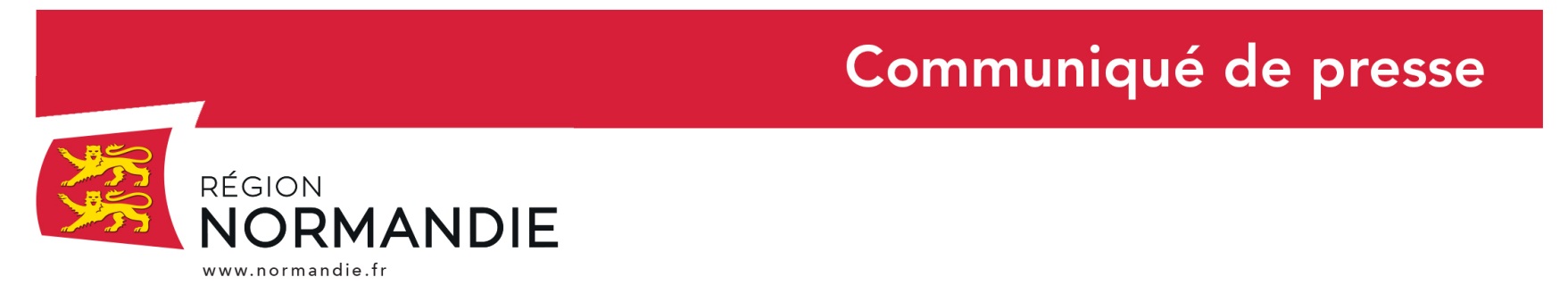 Le 20 octobre 2020Visite d’Hervé Morin et de Jean-Bernard Lévy au « Campus Normandie Eolien » des Lycées Descartes-Maupassant de FécampHervé Morin, Président de la Région Normandie et Marie-Agnès Poussier-Winsback, Maire de Fécamp, Vice-Présidente de la Région Normandie chargée du tourisme et de l'attractivité et Maire de Fécamp, se sont rendus, mardi 20 octobre 2020, en présence de Jean-Bernard Lévy, Président-Directeur Général d’EDF, au « Campus Normandie Eolien » des Lycées Descartes-Maupassant de Fécamp.Cette visite se déroulait dans le prolongement de la journée d’affaires du parc éolien en mer de Fécamp organisée ce jour au Havre. La construction du parc éolien en mer de Fécamp (71 éoliennes - EDF EN - mise en service en 2023) et le lancement à venir du parc éolien en mer de Courseulles sur mer (64 éoliennes - EDF EN - mise en service en 2024) renforcent la filière industrielle éolienne en Normandie. Les industriels ont fait le choix de s’implanter en Normandie pour mener à bien ces projets d’envergure, LMWIND en 2017 à Cherbourg et bientôt Siemens Gamesa au Havre. BOUYGUES TP va implanter son usine de fabrication de fondations gravitaires au Havre en 2020. Ces deux usines devraient générer environ 1 000 emplois d’ici 5 ans, les recrutements au sein des usines de maintenance – exploitation verront également le jour à Ouistreham, Fécamp et Dieppe. Le Lycée Descartes-Maupassant s’inscrit dans cette dynamique. Le Campus des métiers et qualifications CEINE, Campus d’Excellence International Normand des Energies, dont le lycée Descartes-Maupassant est membre, est labellisé Campus d’excellence par le Ministère de l’Education, de la Jeunesse et des Sports. Ce projet est porté collectivement par la Région, l’Académie de Normandie, par les industriels du secteur, EDF notamment, par la filière Normandie Energies et par les établissements d’enseignement supérieur.Le CEINE propose aux jeunes les meilleurs parcours de formation d’excellence structurés au sein d’un campus associant de nombreux établissements en Normandie, dans un réseau d’établissements, au rayonnement international, dans le domaine des énergies.Avec son chantier école, le lycée Descartes Maupassant est une composante majeure de l’excellence normande de la formation dans le domaine des énergies. Le lycée dispose d’un plateau technique performant pour la maintenance des éoliennes.Dans la poursuite de ces aménagements, la Région a engagé des travaux correspondant aux besoins des formations en lien avec la maintenance et l’entretien des parcs éoliens, en concertation avec la CARSAT. Le lycée dispose désormais d’un nouveau bâtiment pour le chantier école éolien de 10 mètres de haut et d’une surface d’environ de 350 m² permettant d’accueillir des composants d’une éolienne (nacelle, hub, base de nacelle), ainsi qu’une structure métallique intérieure afin de répondre aux premières formations de travail en hauteur. Il comprend également une partie de mât d’éolienne d’une hauteur de 20 mètres avec plateforme extérieure afin de poursuivre la formation du travail en hauteur et d’intégrer les procédures d’évacuation d’urgence.Contact presse : Emmanuelle Tirilly – emmanuelle.tirilly@normandie.fr – 02 31 06 98 85